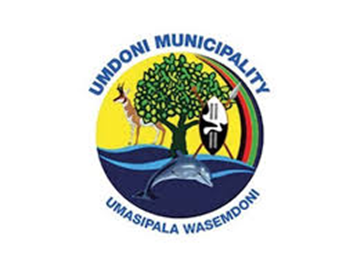 BID NOTICEREGRAVELLING OF MAQONQA/MGWEMPISI ROAD WARD 8BID NUMBER:  24/2019	MN: 301/2019The 80/20 preferential point system will be applied, where 80 points will be allocated for price and 20 points for B-BBEE Status. Bidders are required to submit original certified copy of BBBEE certificate issued by Verification agency accredited by SANAS to be awarded BBBEE points. In case of EME’S may submit original Sworn Affidavit signed by Commissioner of oaths claim preference points.All Technical enquiries relating to this tender must be directed to Miss T Mnguni on 039 976 1324 and SCM related queries must be directed to Mr B Makiwane on telephone numbers 039 976 1202 during office hours. Umdoni Local Municipality does not bind itself to accept the lowest or any bid and reserves the right to accept any bid in whole or part._________________Dr V P TsakoMUNICIPAL MANAGERUmdoni Local Municipality invites bids from suitably qualified and experienced Civil Engineering Contractors who are registered with CIDB with the grading of 4CE or higher for the Regravelling of Maqonqa Road in Ward 8.Bid documents may be obtained from the Umdoni Local Municipality offices at Corner Bram Fischer and Williamson Street, Scottburgh, 4180 from the 10 September 2019 at 09h00 – 14:30 upon non-refundable cash payment of R300.00. No cheques will be accepted. The document will also be made available on Etenders via this website: www.etenders.gov.za. A compulsory briefing meeting will take place at the Scottburgh Town Hall on Wednesday, 18 September 2019 starting at 10h00. Failure to attend the compulsory site meeting will result in immediate disqualification of the Bidder. After the briefing meeting, all bidders will do a site visit for the project.Bids are to be completed in accordance with the conditions attached to the Bid document and must be sealed and endorsed with the relevant bid number and must be deposited in the official Bid box in the foyer of the Umdoni Local Municipality at Corner Bram Fisher and Williamson Street, Scottburgh, 4180 not later than 12h00 on 01 October 2019 at which time bids will be opened in public. Umdoni Municipality will not take responsibility for documents delivered or collected via corrier services. Bids shall be valid for a period of 120 days after the closing date for the submission of Bids.  Stage 1: Pre-qualification criteria for preference procurement: It will be a condition of the tender that the awarded contractor sub contract a minimum of 30% to an Exempted Micro Enterprise (EME) which is 51% owned by black people living in rural areas in terms of paragraph 4(1) of the PPFFA Regulation of 2017 and Umdoni Municipality SCM Policy. A tender that fails to meet the pre-qualifying criteria stipulated above will be eliminated from the evaluation process.